Netball Victoria All Abilities Netball Schools Carnival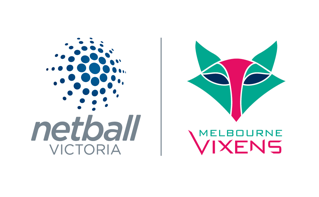 REGISTRATIONS NOW OPEN!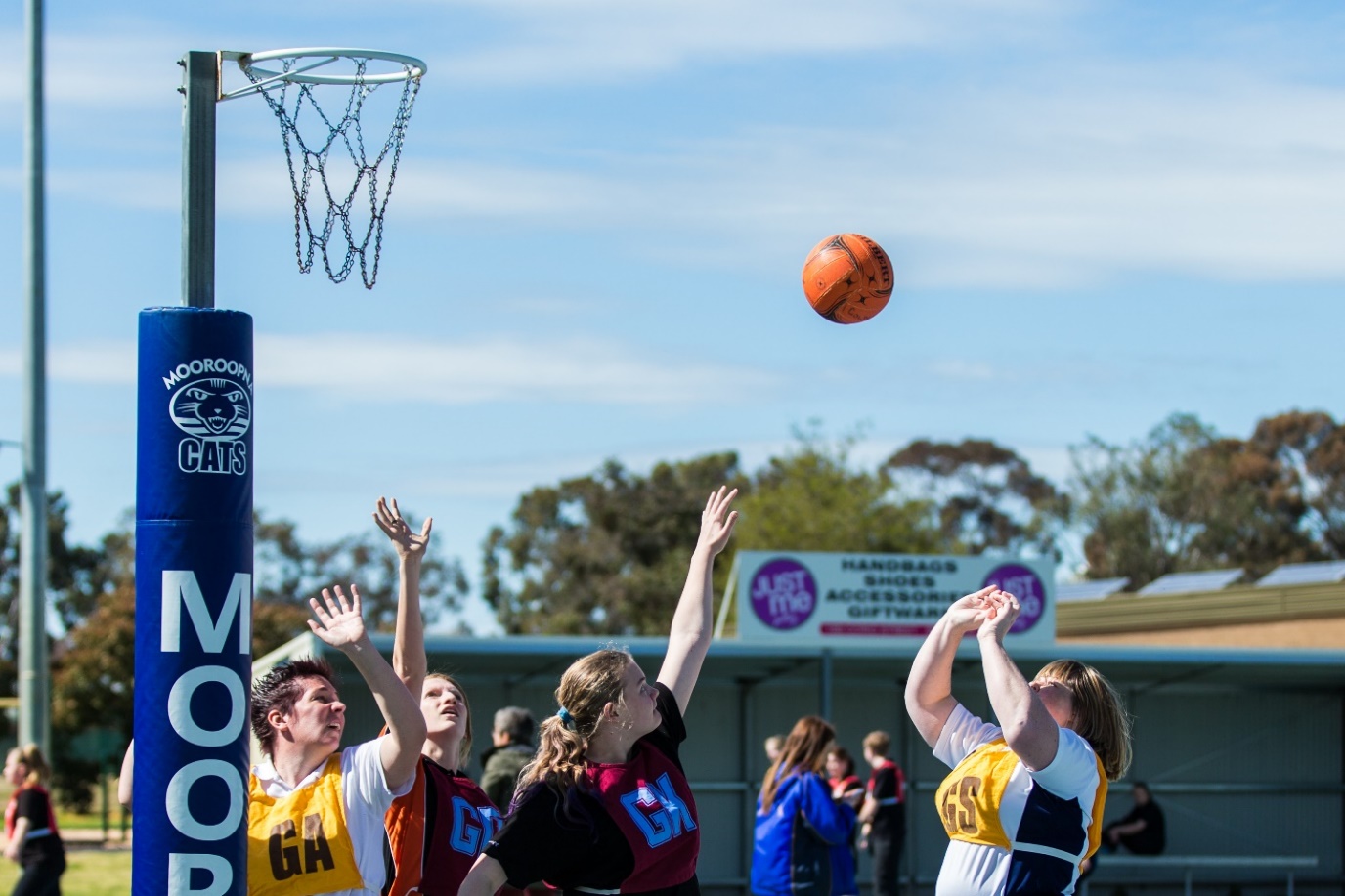 2021 Dates & Venues:What is the Netball All Abilities Schools Carnival?One day round-robin lightning premiership for Specialist and SpecialDevelopment SchoolsUmpires providedCompetition focused on maximum Participation and Inclusion Beginners welcomeFemale, Male and Mixed Divisions (final divisions TBC depending on demand)Opportunity to have a game-sense program (min. 3-4 sessions) conducted in-school by Netball Victoria community coaches and/or delivery partners leading up to a CarnivalEligibilityYear 7-12 students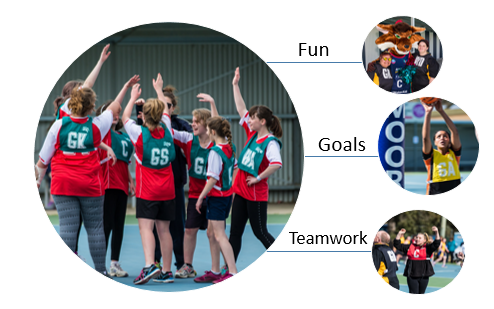 Special Development SchoolsYear 7-12 studentsSpecialist SchoolsSchools with at least 70% of multi-class studentsCostFrom $70 per School (refer to Packages Available)Funding available to schools through Sporting Schools Packages Available Please Apply Here for Sporting Schools funding**REGISTER NOW – PLACES LIMITED**Contact: To find out more about how to enter, eligibility and program benefits, please contact:E:  community@netballvic.com.auP: 9321 2222Netball Victoria All Abilities Schools Carnival – Available PackagesNetball Victoria All Abilities Netball Schools Carnival – Available Packages** Schools that register for these Packages MUST commit to entering at least ONE team in an All Abilities Schools Carnival **Netball VictoriaPO BOX 60 North Melbourne VIC 3051PH: 9321 2222 F: 9321 2233E: community@netballvic.com.auOFFICE USE ONLYDate / TimeVenueAddressTuesday 27th JulyKelly ParkDalgleish StreetWodongaThursday 12th AugustMonash ReserveMonash RoadNewboroughThursday 19th AugustKnox Regional Netball CentreDempster StreetFerntree GullyWednesday 25th AugustWarrnambool StadiumCaramut RoadWarrnamboolPackageCostEarly BirdTeam Entry EquipmentCoachFunding available?Application Dates1$70$50 (If registered one Month prior to relevant competition date)YesNoNoYes through Sporting Schools1st May – 27th June 2$350$150 (If registered one Month prior to relevant competition date)YesYesYesYes through Sporting Schools1st May – 27th June Package 1: Schools Carnival OnlyPackage 2:Schools Carnival+ Clinic(Coach Provided)Program DescriptionSchools compete in the Netball Victoria All Abilities Netball Schools Carnival.  Teams of 7 – 12 players can be entered. Female, Male and Mixed Divisions (final divisions TBC depending on demand)As per Package 1 plus:Coach or SEDA delivered introductory program (maximum 1:15 coach to student ratio; a teacher MUST also be present)4 sessions = 1 programSessions are between 40 to 60 minutes and can be conducted in-school or after-school timeExtra sessions may be requested at $60 per sessionCoach provision is subject to availabilityCost$70$50 if entered by one month prior to relevant competition date 
(regardless of number of teams entered)$350$150 if entered by one month prior to relevant competition date(regardless of number of teams entered)TimeframeOne-day carnival in July / August One-day carnival in July / August 4 sessions to be delivered in school time by teacher/volunteer in the lead up to the CarnivalPackage 1: Schools Carnival OnlyPackage 2:Schools Carnival + Clinic (Coach Provided)School BenefitsEntry into an All Abilities Netball CarnivalEntry into All Abilities Netball CarnivalEquipment KitCoach Provided?NoYesEquipment Provided?NoYesGiveaway to Students?Certificate of participationMelbourne Vixens spot prizes at the carnivalCertificate of participationMelbourne Vixens spot prizes at the carnivalHow to RegisterTo Netball Victoria directlyTo Netball Victoria directlyRegistration Timeframe1st May to two weeks prior to relevant competition date1st May to two weeks prior to relevant competition datePlease complete the below form, ensuring information is as accurate as possible before returning it to Netball Victoria.Please allow three (3) weeks from the receipt of your registration for the delivery of items.School DetailsSchool DetailsSchool DetailsSchool DetailsSchool DetailsSchool DetailsSchool DetailsSchool DetailsSchool DetailsSchool DetailsSchool DetailsSchool Name:Contact Person:Postal Address:(for correspondence)Phone:(         )(         )Mobile:Mobile:E-mail:Program DetailsProgram DetailsProgram DetailsProgram DetailsProgram DetailsProgram DetailsProgram DetailsProgram DetailsProgram DetailsProgram DetailsProgram DetailsPackage Type(Please tick/highlight)    Package 1 (Schools Carnival Only) - $70 ($50 if one month prior to relevant competition)   Package 2 (Schools Carnival + Coach delivered Clinic) - $350 ($150 if one month prior to relevant competition)    Package 1 (Schools Carnival Only) - $70 ($50 if one month prior to relevant competition)   Package 2 (Schools Carnival + Coach delivered Clinic) - $350 ($150 if one month prior to relevant competition)    Package 1 (Schools Carnival Only) - $70 ($50 if one month prior to relevant competition)   Package 2 (Schools Carnival + Coach delivered Clinic) - $350 ($150 if one month prior to relevant competition)    Package 1 (Schools Carnival Only) - $70 ($50 if one month prior to relevant competition)   Package 2 (Schools Carnival + Coach delivered Clinic) - $350 ($150 if one month prior to relevant competition)    Package 1 (Schools Carnival Only) - $70 ($50 if one month prior to relevant competition)   Package 2 (Schools Carnival + Coach delivered Clinic) - $350 ($150 if one month prior to relevant competition)    Package 1 (Schools Carnival Only) - $70 ($50 if one month prior to relevant competition)   Package 2 (Schools Carnival + Coach delivered Clinic) - $350 ($150 if one month prior to relevant competition)    Package 1 (Schools Carnival Only) - $70 ($50 if one month prior to relevant competition)   Package 2 (Schools Carnival + Coach delivered Clinic) - $350 ($150 if one month prior to relevant competition)    Package 1 (Schools Carnival Only) - $70 ($50 if one month prior to relevant competition)   Package 2 (Schools Carnival + Coach delivered Clinic) - $350 ($150 if one month prior to relevant competition)    Package 1 (Schools Carnival Only) - $70 ($50 if one month prior to relevant competition)   Package 2 (Schools Carnival + Coach delivered Clinic) - $350 ($150 if one month prior to relevant competition)    Package 1 (Schools Carnival Only) - $70 ($50 if one month prior to relevant competition)   Package 2 (Schools Carnival + Coach delivered Clinic) - $350 ($150 if one month prior to relevant competition)Schools Carnival Details(Which carnival is your school participating in?)Wodonga, Tuesday 27th July, 10:00am – 2:00pm  Moe, Thursday 12th August, 10:00am – 2:00pmKnox, Friday 19th August, 10:00am – 2:00pmWarrnambool, Wednesday 25th August, 10:00am – 2:00pmWodonga, Tuesday 27th July, 10:00am – 2:00pm  Moe, Thursday 12th August, 10:00am – 2:00pmKnox, Friday 19th August, 10:00am – 2:00pmWarrnambool, Wednesday 25th August, 10:00am – 2:00pmWodonga, Tuesday 27th July, 10:00am – 2:00pm  Moe, Thursday 12th August, 10:00am – 2:00pmKnox, Friday 19th August, 10:00am – 2:00pmWarrnambool, Wednesday 25th August, 10:00am – 2:00pmWodonga, Tuesday 27th July, 10:00am – 2:00pm  Moe, Thursday 12th August, 10:00am – 2:00pmKnox, Friday 19th August, 10:00am – 2:00pmWarrnambool, Wednesday 25th August, 10:00am – 2:00pmWodonga, Tuesday 27th July, 10:00am – 2:00pm  Moe, Thursday 12th August, 10:00am – 2:00pmKnox, Friday 19th August, 10:00am – 2:00pmWarrnambool, Wednesday 25th August, 10:00am – 2:00pmWodonga, Tuesday 27th July, 10:00am – 2:00pm  Moe, Thursday 12th August, 10:00am – 2:00pmKnox, Friday 19th August, 10:00am – 2:00pmWarrnambool, Wednesday 25th August, 10:00am – 2:00pmWodonga, Tuesday 27th July, 10:00am – 2:00pm  Moe, Thursday 12th August, 10:00am – 2:00pmKnox, Friday 19th August, 10:00am – 2:00pmWarrnambool, Wednesday 25th August, 10:00am – 2:00pmWodonga, Tuesday 27th July, 10:00am – 2:00pm  Moe, Thursday 12th August, 10:00am – 2:00pmKnox, Friday 19th August, 10:00am – 2:00pmWarrnambool, Wednesday 25th August, 10:00am – 2:00pmWodonga, Tuesday 27th July, 10:00am – 2:00pm  Moe, Thursday 12th August, 10:00am – 2:00pmKnox, Friday 19th August, 10:00am – 2:00pmWarrnambool, Wednesday 25th August, 10:00am – 2:00pmWodonga, Tuesday 27th July, 10:00am – 2:00pm  Moe, Thursday 12th August, 10:00am – 2:00pmKnox, Friday 19th August, 10:00am – 2:00pmWarrnambool, Wednesday 25th August, 10:00am – 2:00pmTeams Entered (Each team consists of 7 to 12 players and MUST be managed by a teacher/aide/volunteer)      Secondary (Years 7-12) Girls          (no. of teams: _____________)     Secondary (Years 7-12) Boys           (no. of teams: _____________)      Secondary (Years 7-12) Mixed*      (no. of teams:______________)*Mixed teams consist of maximum 3 boys on court at any one time; no more than one boy in each goal circleTeam Categories are dependent on number of registrations and not all divisions may be offered        Secondary (Years 7-12) Girls          (no. of teams: _____________)     Secondary (Years 7-12) Boys           (no. of teams: _____________)      Secondary (Years 7-12) Mixed*      (no. of teams:______________)*Mixed teams consist of maximum 3 boys on court at any one time; no more than one boy in each goal circleTeam Categories are dependent on number of registrations and not all divisions may be offered        Secondary (Years 7-12) Girls          (no. of teams: _____________)     Secondary (Years 7-12) Boys           (no. of teams: _____________)      Secondary (Years 7-12) Mixed*      (no. of teams:______________)*Mixed teams consist of maximum 3 boys on court at any one time; no more than one boy in each goal circleTeam Categories are dependent on number of registrations and not all divisions may be offered        Secondary (Years 7-12) Girls          (no. of teams: _____________)     Secondary (Years 7-12) Boys           (no. of teams: _____________)      Secondary (Years 7-12) Mixed*      (no. of teams:______________)*Mixed teams consist of maximum 3 boys on court at any one time; no more than one boy in each goal circleTeam Categories are dependent on number of registrations and not all divisions may be offered        Secondary (Years 7-12) Girls          (no. of teams: _____________)     Secondary (Years 7-12) Boys           (no. of teams: _____________)      Secondary (Years 7-12) Mixed*      (no. of teams:______________)*Mixed teams consist of maximum 3 boys on court at any one time; no more than one boy in each goal circleTeam Categories are dependent on number of registrations and not all divisions may be offered        Secondary (Years 7-12) Girls          (no. of teams: _____________)     Secondary (Years 7-12) Boys           (no. of teams: _____________)      Secondary (Years 7-12) Mixed*      (no. of teams:______________)*Mixed teams consist of maximum 3 boys on court at any one time; no more than one boy in each goal circleTeam Categories are dependent on number of registrations and not all divisions may be offered        Secondary (Years 7-12) Girls          (no. of teams: _____________)     Secondary (Years 7-12) Boys           (no. of teams: _____________)      Secondary (Years 7-12) Mixed*      (no. of teams:______________)*Mixed teams consist of maximum 3 boys on court at any one time; no more than one boy in each goal circleTeam Categories are dependent on number of registrations and not all divisions may be offered        Secondary (Years 7-12) Girls          (no. of teams: _____________)     Secondary (Years 7-12) Boys           (no. of teams: _____________)      Secondary (Years 7-12) Mixed*      (no. of teams:______________)*Mixed teams consist of maximum 3 boys on court at any one time; no more than one boy in each goal circleTeam Categories are dependent on number of registrations and not all divisions may be offered        Secondary (Years 7-12) Girls          (no. of teams: _____________)     Secondary (Years 7-12) Boys           (no. of teams: _____________)      Secondary (Years 7-12) Mixed*      (no. of teams:______________)*Mixed teams consist of maximum 3 boys on court at any one time; no more than one boy in each goal circleTeam Categories are dependent on number of registrations and not all divisions may be offered        Secondary (Years 7-12) Girls          (no. of teams: _____________)     Secondary (Years 7-12) Boys           (no. of teams: _____________)      Secondary (Years 7-12) Mixed*      (no. of teams:______________)*Mixed teams consist of maximum 3 boys on court at any one time; no more than one boy in each goal circleTeam Categories are dependent on number of registrations and not all divisions may be offered  Coach-delivered Program Start Date(Package 2 only)Preference 1: _________________________________________________Preference 2: _________________________________________________Preference 3: _________________________________________________Preference 1: _________________________________________________Preference 2: _________________________________________________Preference 3: _________________________________________________Preference 1: _________________________________________________Preference 2: _________________________________________________Preference 3: _________________________________________________Preference 1: _________________________________________________Preference 2: _________________________________________________Preference 3: _________________________________________________Preference 1: _________________________________________________Preference 2: _________________________________________________Preference 3: _________________________________________________Preference 1: _________________________________________________Preference 2: _________________________________________________Preference 3: _________________________________________________Preference 1: _________________________________________________Preference 2: _________________________________________________Preference 3: _________________________________________________Preference 1: _________________________________________________Preference 2: _________________________________________________Preference 3: _________________________________________________Preference 1: _________________________________________________Preference 2: _________________________________________________Preference 3: _________________________________________________Preference 1: _________________________________________________Preference 2: _________________________________________________Preference 3: _________________________________________________Program Day 
& Time (e.g. Mondays, 12:30pm – 1:30pmPreference 1: ___________________________________________________________Preference 2: ___________________________________________________________Preference 3: ___________________________________________________________Preference 1: ___________________________________________________________Preference 2: ___________________________________________________________Preference 3: ___________________________________________________________Preference 1: ___________________________________________________________Preference 2: ___________________________________________________________Preference 3: ___________________________________________________________Preference 1: ___________________________________________________________Preference 2: ___________________________________________________________Preference 3: ___________________________________________________________Preference 1: ___________________________________________________________Preference 2: ___________________________________________________________Preference 3: ___________________________________________________________Preference 1: ___________________________________________________________Preference 2: ___________________________________________________________Preference 3: ___________________________________________________________Preference 1: ___________________________________________________________Preference 2: ___________________________________________________________Preference 3: ___________________________________________________________Preference 1: ___________________________________________________________Preference 2: ___________________________________________________________Preference 3: ___________________________________________________________Preference 1: ___________________________________________________________Preference 2: ___________________________________________________________Preference 3: ___________________________________________________________Preference 1: ___________________________________________________________Preference 2: ___________________________________________________________Preference 3: ___________________________________________________________Do you give permission for the Netball Victoria to provide your details to a local NetSetGO Centre/Netball Association to make contact to help your participants join a local club/association?Do you give permission for the Netball Victoria to provide your details to a local NetSetGO Centre/Netball Association to make contact to help your participants join a local club/association?Do you give permission for the Netball Victoria to provide your details to a local NetSetGO Centre/Netball Association to make contact to help your participants join a local club/association?Do you give permission for the Netball Victoria to provide your details to a local NetSetGO Centre/Netball Association to make contact to help your participants join a local club/association?Do you give permission for the Netball Victoria to provide your details to a local NetSetGO Centre/Netball Association to make contact to help your participants join a local club/association?Do you give permission for the Netball Victoria to provide your details to a local NetSetGO Centre/Netball Association to make contact to help your participants join a local club/association? Yes Yes Yes No NoEquipment DistributionEquipment DistributionEquipment DistributionEquipment DistributionEquipment DistributionEquipment DistributionEquipment DistributionEquipment DistributionEquipment DistributionEquipment DistributionEquipment DistributionDelivery Address:(MUST not be a PO Box as delivery needs to be signed for)Suburb:                                                                                                   Postcode: Postcode: Postcode:Delivery Instructions:Participant Information(Please provide accurate numbers to ensure correct allocation of participant items are delivered) Participant Information(Please provide accurate numbers to ensure correct allocation of participant items are delivered) Participant Information(Please provide accurate numbers to ensure correct allocation of participant items are delivered) Participant Information(Please provide accurate numbers to ensure correct allocation of participant items are delivered) Participant Information(Please provide accurate numbers to ensure correct allocation of participant items are delivered) Participant Information(Please provide accurate numbers to ensure correct allocation of participant items are delivered) Participant Information(Please provide accurate numbers to ensure correct allocation of participant items are delivered) Participant Information(Please provide accurate numbers to ensure correct allocation of participant items are delivered) Participant Information(Please provide accurate numbers to ensure correct allocation of participant items are delivered) Participant Information(Please provide accurate numbers to ensure correct allocation of participant items are delivered) Participant Information(Please provide accurate numbers to ensure correct allocation of participant items are delivered) Total number of participants:Total number of female participants:Total number of female participants:Total number of male participants:Total number of male participants:Date Received:Received By: ActionsPackage 2 submit Clinic formContact School to confirm Program Details (dates, times, classes)Assign Coach to ProgramConfirm Booking with SchoolInvoice School Pay CoachLiaise with School re. Schools Carnival final details and requirements